Magyar oltványok kínálati listája, 2023. őszBirs, naspolya, házi berkenyeAz oltványok kizárólag szemzettek, 1 évesek, szabadgyökerűek, BA-29 alanyon vannak. Átvételük Dánszentmiklóson lehetséges, ha előtte más egyeztetett helyszín nincs. Ezen a kínálaton kívül is igény esetén keresek oltványokat, mind magyar, mind a külföldi faiskolákban. Az oltványok nagyon érzékenyek, gyorsan kiszárad a gyökerük, ezért a szállítás csak burkoltan, vagy zárt autóban történhet! Ültetéskor alapos beöntözést, beiszapolást igényelnek. Kérjen ajánlatot a kívánt fajtára és mennyiségre! Az árakat mennyiség függvényében adjuk meg! Eladási egység: 10 db (1 köteg).Az árváltoztatás jogát fenntartjuk!Fajtaleírások:BirsekBereczki bőtermő, BA-29 alanyonSzeptember végén, október elején érő magyar fajta. Gyümölcse nagy, vagy nagyon nagy, 300-500 g közötti. Fedőszíne aranysárga, erősen molyhos. Az egyik legízletesebb, legillatosabb birsfajta, mely ipari feldolgozásra nagyon alkalmas. Szükség esetén januárig tárolható.Cydora RobustaR, BA-29 alanyonVédett fajta, a licence-adója a német ARTEVOS csoport.Napjainkban a birstermesztés legnagyobb rizikófaktora a „tűzelhalás”. Ez a fajta lehetővé teszi, hogy csökkenthető legyen a kockázat, mivel rendkívül ellenálló erre a baktériumos betegségre.Növekedési erély: fiatalon erős, később közepesen erős növekedésű.Érési idő: október elején, közepén szedhető, októbertől novemberig fogyasztható.Megjelenése: körte alakú, éréskor szép, sárgára színeződő, intenzív illatú birs, húsa jellegzetes birs ízzel. Gyümölcs húsa pépesen krémes sárga. Héja közepesen vastag, enyhe molyhossággal.Terméshozam: korán termőre fordul, rendszeresen, bőven terem. Nemesítője szerint öntermékeny.Felhasználás: sokoldalú (pálinka, lekvár, zselé,…).Ellenállóság: Erwiniával (tűzelhalás), levélfolt- betegségekkel és Botrytissel szemben nagyon jó az ellenállósága.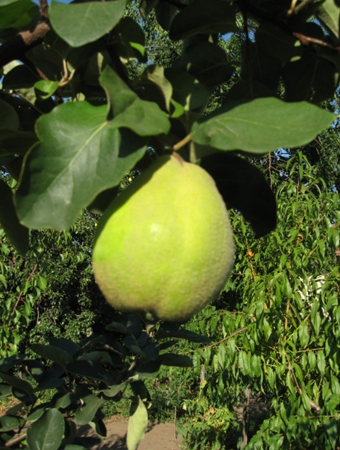 Cydora RobustaR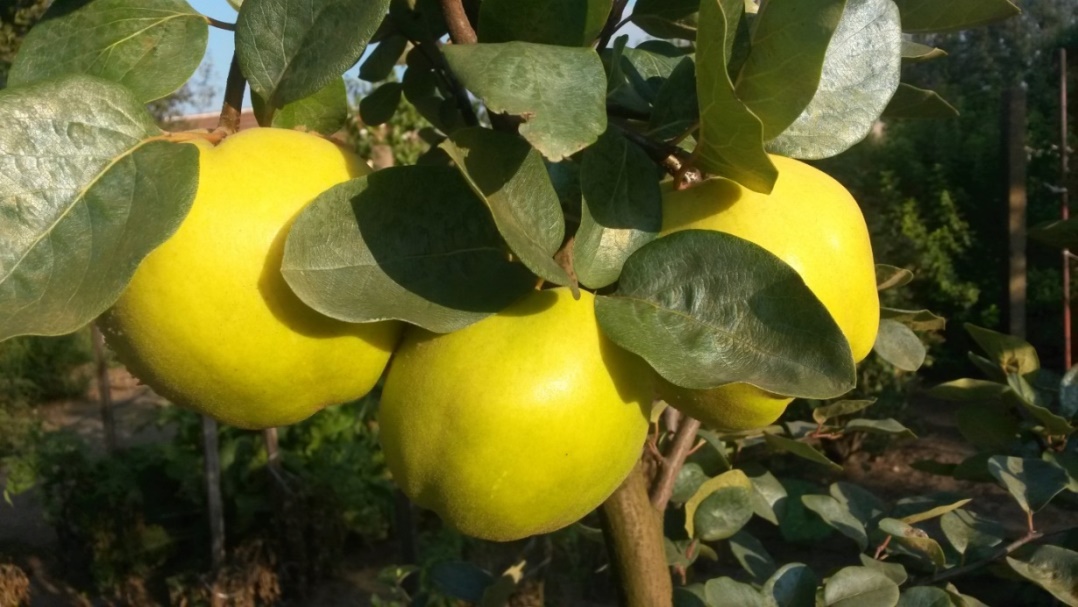 Leskováci birsLeskováci birsRégi, balkáni eredetű fajta, mely szerb források szerint Délvidékről, vagy Törökországból érkezhetett Szerbiába. Növekedési erély: fája nem túl erős növekedésű, lapított, széthajló koronát nevel.Érési idő: Szeptember végén, október elején szedhető, utóérés után decembertől januárig fogyasztható. Megjelenése: gyümölcse közepes méretű, alma alakú.Terméshozam: korán termőre fordul, igen bőtermő. Ajánlott porzópárja a Vranja.Minősége: sokak szerint elmarad a Bereczki mögött, héja vastag, molyhos, bordázott. Húsa sárgás- fehér, édes, illatos. Hússzínét főzés után is megtartja.Felhasználás: sokoldalú. Szerbia első számú birs pálinka alapanyagát ez a fajta adja.Ellenállóság: toleranciával nem rendelkezik az ismert birs betegségekkel szemben.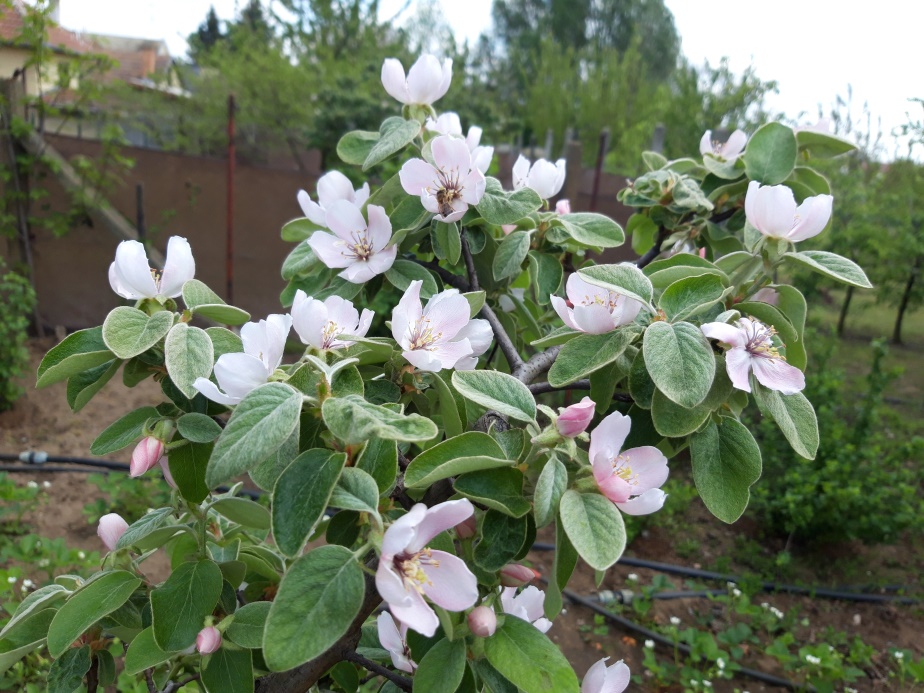 Leskováci virágaiVranjaEurópában elterjedt és termesztett, régi szerb birsfajta. Elterjedését annak köszönheti, hogy kiváló pollenadója a Leskovácinak és e mellett igen nagyméretű, körte alakú gyümölcsöket terem. Fája erős növekedésű, feltörő ágrendszerrel.Hibája: korai virágzású, a késő tavaszi fagyok károsíthatják. Ellenállósága a Leskováciéhoz hasonló.KonstantinápolyiIsmeretlen eredetű birsfajta. Szeptember végétőlszedhető, közepes, legtöbbször alma, de néha körte alakú. Kissé bordázott, erősen molyhos, narancssárga, erősen illatos. Közepes a termőképessége, korán termőre fordul. Igénytelen, edzett fajta.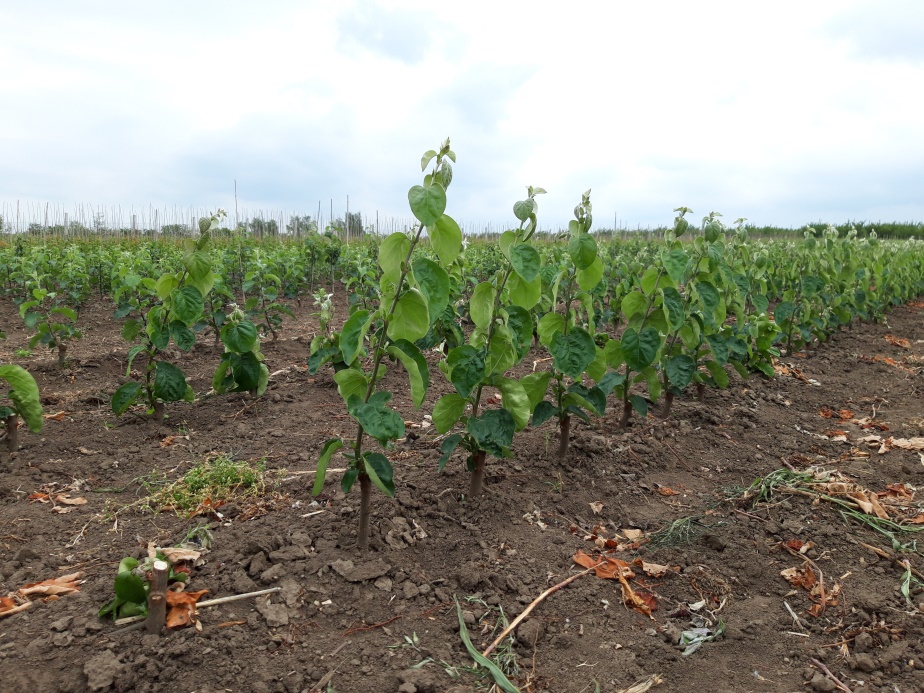 Szemzett birsek, május végénPortugalNagyon nagy gyümölcsű, a Portugál birsből szelektálták később a Mammut fajtát.  Világossárga héjú fajta. Fája felfelé törekvő, korán termőre forduló és rendszeresen, bőven terem. Kiválóan feldolgozható fajta.Naspolya:Holland óriásRégi, holland naspolyafajta. Novemberben szedhető, későn érik. Igen nagy gyümölcsű, erősen lapított pogácsa. Hája vastag rágós, a termés sokszor berepedezett. Termőképessége közepes, gyenge. 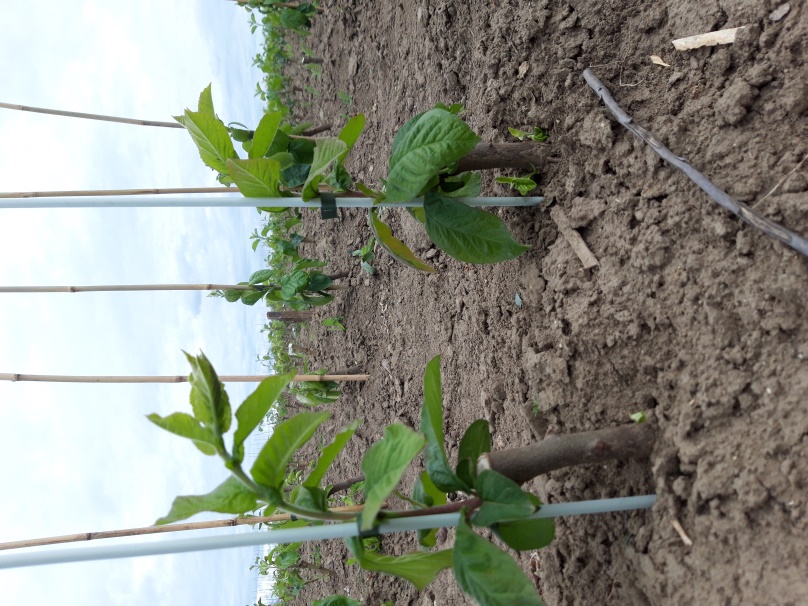 Holland óriás naspolya, BA-29 alanyon, május végénSzentesi rózsaMagyar szelekció, hosszúkás, nagyon finom gyümölccsel. Nem hajlamos magház penészesedésre.Nottingham Angol naspolya szelekció, hasonlít a Szentesi óriáshoz. BA-29 alanyon erősebben nő, mint a Szentesi rózsa.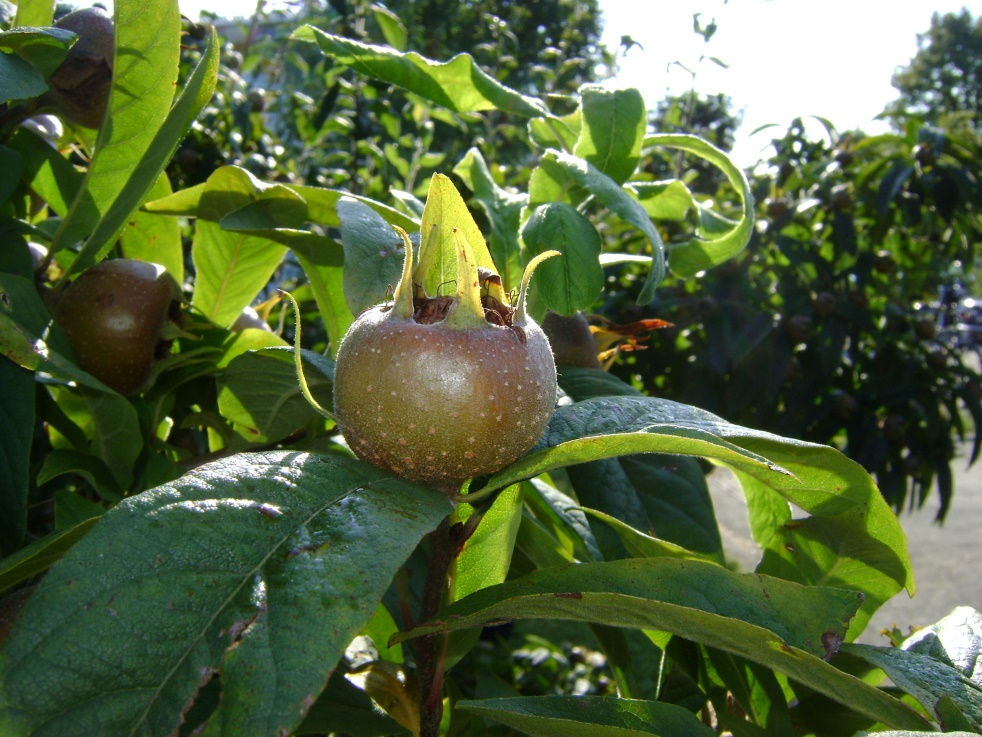 Nottingham naspolya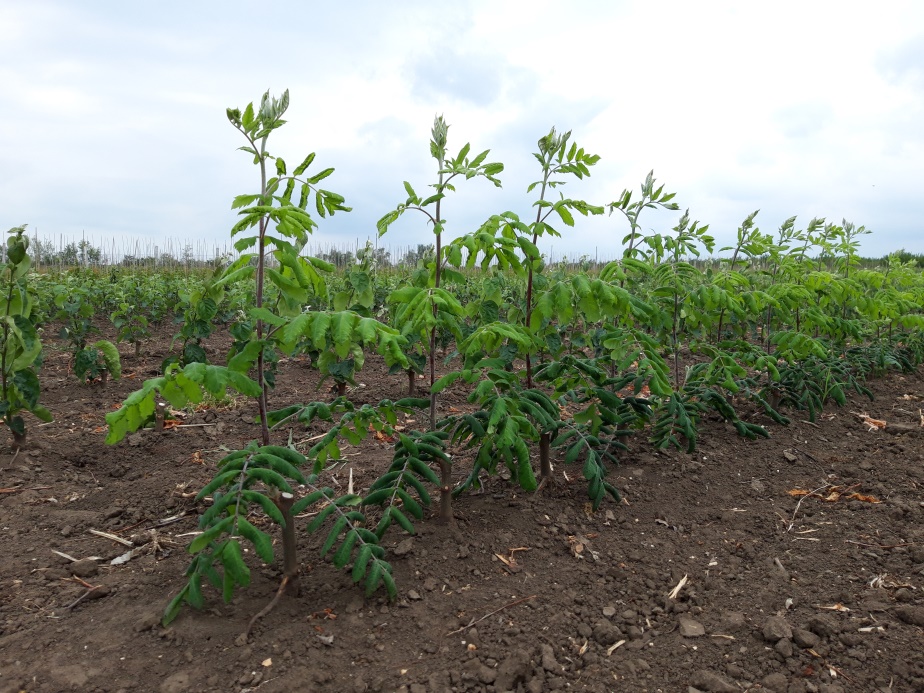 Szemzett házi berkenye oltványok, május végénHázi berkenye (Sorbus domestica), házi berkenye magonc alanyonVad gyümölcseink között alig ismert faj. Népiesen „fojtóskának” is hívják. A naspolyához hasonló, szotyósan fogyasztható húsa és különleges pálinkának való feldolgozhatósága miatt került a listánkban. Mind emellett nagyon szép díszfa is a kertben!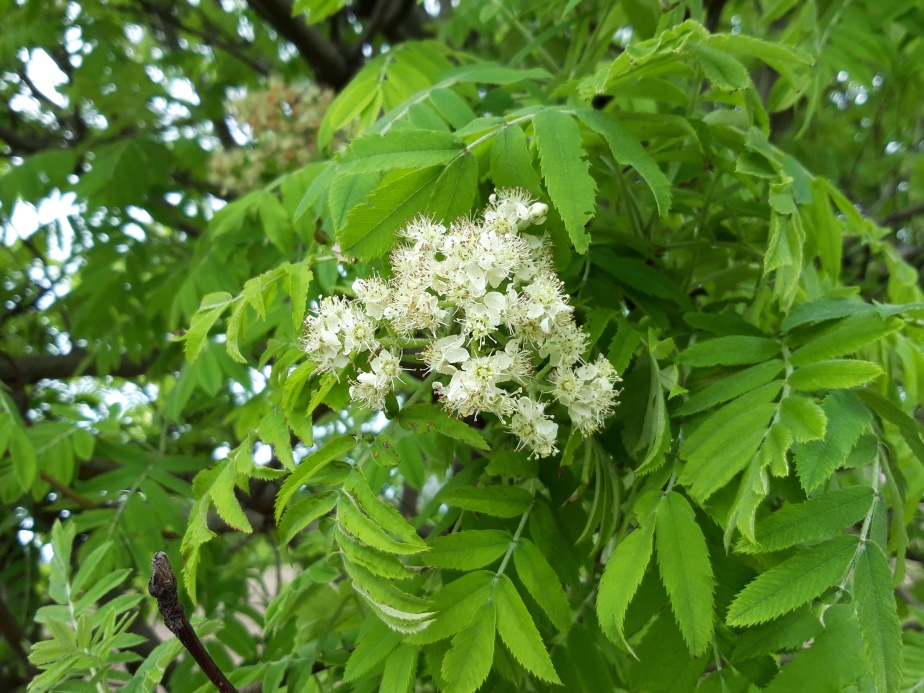 Házi berkenye virágzata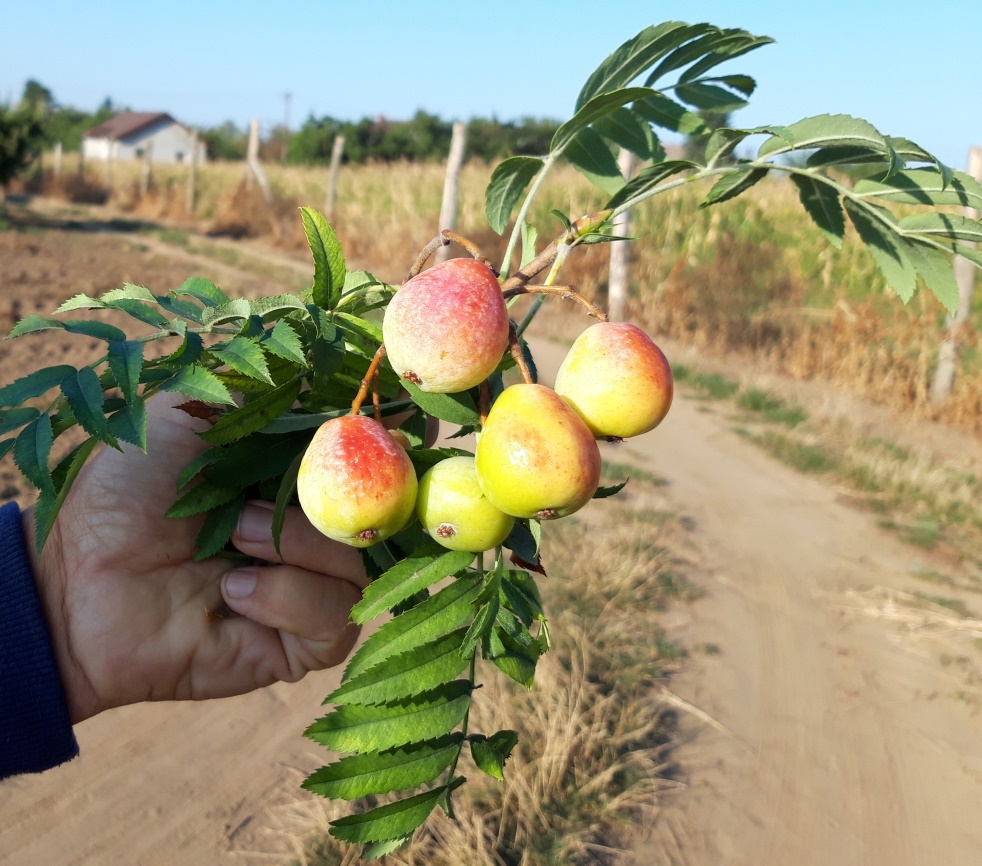 Házi berkenye terméscsoportjaalanyalanyfajtaBA-29Sorbus domesticaBereczki bőtermő+Cydora Robusta+Konstantinápolyi+Leskovaci+Portugal+Vranja+Hollandi óriás+Szentesi rózsa+Sorbus domestica++